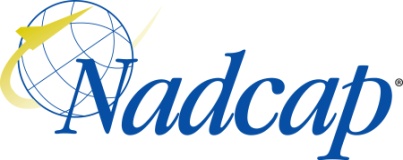 The Fluid DistributionSystems Task Group covers the following processes:Notice 1:	All times are approximate and subject to change.  Please contact PRI for updated information.Notice 2:	At the beginning of each day and after each break, the meeting will start with Opening Comments consisting of: Call to Order/Quorum Check, Introductions (as needed), Routing of the Attendance List (as needed)Notice 3:	Please bring your agenda with you to the meeting. Copies will not be available on-site.Best Practices: 1) Start all meetings on time. 2) Follow the agenda. 3) No long-winded discussions Caution: Export Controlled (e.g. ITAR, EAR) material is prohibited from presentations.  It is the responsibility of the presenter to ensure that this material is not included.  Meeting Objectives:WEDNESDAY, march 12, 20148:00 AM – 9:00 AMPRI G-3 QPGR. HAINLINE9:00 AM – 10:00 AMNADCAP FLUIDS DISTRIBUTION SYSTEMS TASK GROUPR. SCHREIBER9:00 AM1.0	OPENING COMMENTS1.1.	CALL TO ORDER/QUORUM CHECK / INTRODUCTIONS / ROUTING OF ATTENDANCE LIST1.2.	CODE OF ETHICS/ANTITRUST AND MEETING CONDUCT1.3.	REVIEW AGENDA9:10 AM2.0	AUDITS9:20 AM3.0	AUDITORS9:40 AM4.0	STAFF ENGINEER DELEGATION9:45 AM5.0	SUPPLIER CHANGE NOTIFICATION9:50 AM6.0	CLOSED MEETING ISSUES9:55 AM7.0	MEETING CLOSE OUT10:00 AMADJOURNMENT10:15 am –11:30 amNadcap Fluids Distribution Systems Task Group Open  Meeting10:15 am8.0	Opening Comments8.1.	Call to Order/Quorum Check / Routing of Attendance List8.2.	Code of Ethics/Antitrust and Meeting Conduct8.3.	Review Agenda10:25 am9.0	Review and Accept Previous Meeting Minutes10:30 am10.0	Review Membership Status10:35 am11.0	Staff Report10:45 am12.0	NTGOP-001 Appendix FLU	Ballot Comment Resolution10:50 am13.0	Audit Failure Criteria	Review Audit Failure Criteria, Single Year Data Compared to Multiple Years of Data	Establish Fluid Task Group Failure Criteria for 201411:00 am14.0	G-3 QPG Status Report11:10 am15.0	Supplier Meeting Report11:20 am16.0	2013 Auditor Confernce11:25 am17.0	Meeting Close Out11:30 amADJOURNMENTWEDNESDAY, march 12, 2014AC7112 Nadcap Fluids Manufacturers Audit CriteriaAC7112/1 Nadcap Hose Manufacturers Audit CriteriaAC7112/2 Nadcap Audit Criteria for Fittings and Other Machined ComponentsAC7112/3 Nadcap Audit Criteria for Couplings and Formed Sheet Metal Components Including Loop and Saddle ClampsAC7112/4 Nadcap Hose Assembly Audit CriteriaAC7112/6 Nadcap Ti 3AL-2.5V Alloy, Seamless Hydraulic Tubing Manufacturing Requirements Audit ChecklistAC7123 Nadcap Fluids Distribution Systems Audit Criteria for Value Added Hose Assembly DistributorsAC7112 Nadcap Fluids Manufacturers Audit CriteriaAC7112/1 Nadcap Hose Manufacturers Audit CriteriaAC7112/2 Nadcap Audit Criteria for Fittings and Other Machined ComponentsAC7112/3 Nadcap Audit Criteria for Couplings and Formed Sheet Metal Components Including Loop and Saddle ClampsAC7112/4 Nadcap Hose Assembly Audit CriteriaAC7112/6 Nadcap Ti 3AL-2.5V Alloy, Seamless Hydraulic Tubing Manufacturing Requirements Audit ChecklistAC7123 Nadcap Fluids Distribution Systems Audit Criteria for Value Added Hose Assembly Distributors8:00 am – 9:00 amCLOSEDPRI G-3 QPGR. Hainline9:00 am – 10:00 amCLOSEDNadcap Fluids Distribution Systems Task GroupR. Schreiber9:00 amCLOSEDOpening CommentsCall to Order/Quorum Check / Introductions / Routing of Attendance ListVerify only Subscriber Members are in attendanceCode of Ethics/Antitrust and Meeting ConductReview AgendaR. Schreiber9:10 amCLOSEDAuditsReview Schedueled and Conducted AuditsDiscuss Problem AuditsR. Schreiber          K. Purnell9:20 amCLOSEDAuditorsData Analysis Review – Overall Auditor PerformanceAuditor Conference – Confidential TopicsNOP-012 Auditor OversightR. Schreiber          K. Purnell9:40 amCLOSEDStaff Engineer DelegationReview the Current Delegation Oversight and Concurrence of Staff EngineerR. Schreiber         K. Purnell9:45 amCLOSEDSupplier Change NotificationReview Latest t-frm-11sR. Schreiber         K. Purnell9:50 amCLOSEDClosed Meeting IssuesDiscussion of Topics That Require ConfidentialityR. Schreiber         K. Purnell9:55 amCLOSEDMeeting Close OutReview Action Items Assigned During the Meeting and Set Next Meetings Agenda TopicsR. Schreiber         K. Purnell10:00 amCLOSEDADJOURNMENT10:15 am –11:30 amNadcap Fluids Distribution Systems Task Group Open  Meeting10:15 amOPENOpening CommentsCall to Order/Quorum Check / Routing of Attendance ListIntroductionsCode of Ethics/Antitrust and Meeting ConductReview AgendaR. Schreiber         K. Purnell10:25 amOPENReview and Accept Previous Meeting MinutesR. Schreiber         K. Purnell          10:30 amOPENReview Membership StatusReview Voting MembershipReview Voting Member Meeting Attendance and Voting ParticipationR. Schreiber         K. Purnell10:35 amOPENStaff ReportAuditor StatusTask Group MetricsMost Common NCR’sLatest Changes Future Nadcap Meeting Dates and LocationsStaff Engineer DelegationK. Purnell10:45 amOPENNTGOP-001 Appendix FLUBallot Comment Resolution10:50 amOPENAudit Failure CriteriaReview Audit Failure Criteria, Single Year Data Compared to Multiple Years of DataEstablish Fluid Task Group Failure Criteria for 201411:00 amOPENG-3 QPG Status ReportUpdates from the  G-3 QPG CommitteeR. Hainline11:10 amOPENSupplier Meeting ReportUpdates from the Supplier MeetingM. Scataloni11:20 amOPEN2013 Auditor Confernce Auditor Conference TopicsCombining Audit Checklists and Audit HandbooksR. Schreiber         K. Purnell11:25 amOPENMeeting Close OutReview Action Items Assigned During the MeetingAgenda Topics for Next Meeting  K. Purnell11:30 amOPENADJOURNMENT